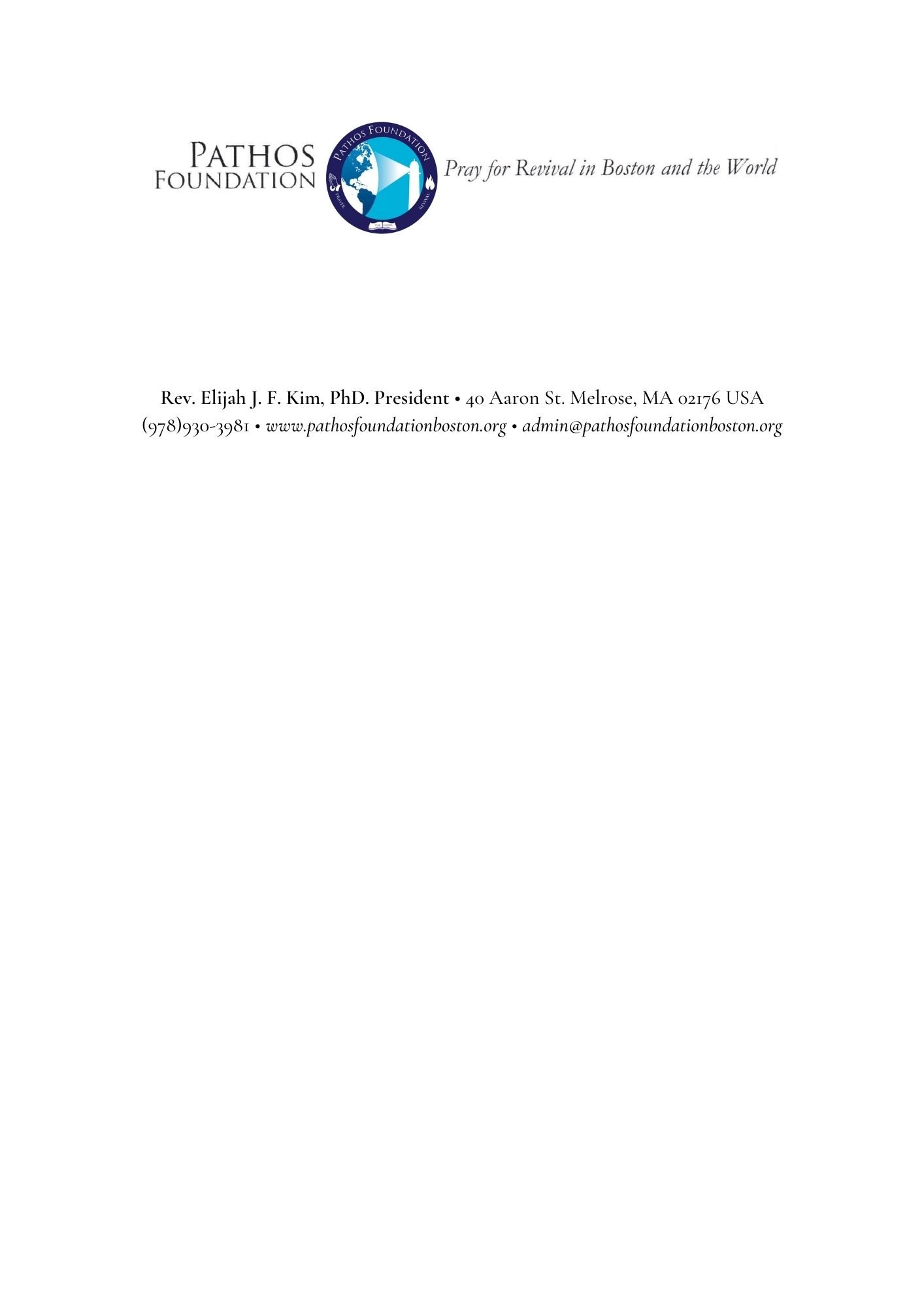 Boston United WorshipWe have had some significant meetings in the past two months. The first was held on June 3rd, 2021, 25 leaders met together to declare the necessity of unity and cooperation among the churches for the Kingdom of God in Boston and Massachusetts. The second meeting took place on July 9th, 2021, 67 leaders met together at the Hilton Hotel in Woburn, MA for a time of worship and discussion regarding the Boston United Worship Services which will be held on Friday nights beginning the first week of August. Historically, Boston has been the home of the Puritans and a epicenter of revival and awakening. Not only was it the first area in America to train and send missionaries, but it was also the birthplace of evangelicalism. Boston is indispensable for world missions. It has spiritual and ecclesiastical importance, regionally, nationally, and globally. Boston has been called “A City on a Hill,” “The Beacon of the World,” “The Hub of the Solar System,” and “The Athens of America.” Conversely, Boston is the most secularized region in the world having left behind its Puritan faith and foundation. The region experienced the greatest decline in the white mainline churches in the middle of the twentieth century. Evangelical church attendance in Boston and New England is among the lowest in the United States. Greater Boston transitioned from being a “praying town” to the “Jericho of America” and “cradle of liberty” to the present “graveyard of evangelists.” Like a catastrophic tsunami, the likes of which we have not witnessed in our lifetime, COVID-19 has firmly closed the doors of churches in the world. Many churches in Boston and New England have been having non-face-to-face gatherings, they have been meeting online. Restrictions are now easing and the latches of church doors that have been so tightly closed are gradually opening for in person worship services.The time has come for us to gather together in unity as the Body of Jesus Christ across ethnic, racial, and denominational lines. Let us repent of our departures from the Bible, which is the basis of Christian faith, let us forsake the committing of evil deeds that are not pleasing to God and forgetting the noble Puritan covenant that the Puritan fathers laid down in this very land. And let us start worshipping and praying together in this city with all races, ethnicities, and denominations joining together.“After this I looked, and behold, a great multitude which no man could number, from every nation, from all tribes and peoples and tongues, standing before the throne and before the Lamb, clothed in white robes, with palm branches in their hands, and crying out with a loud voice, ‘Salvation belongs to our God who sits upon the throne, and to the Lamb!’” (Revelation 7:9-10 RSV)Now is the time for us to repent from sin, ungodliness, idolatry, unbelief, and secular behaviors!Boston United Worship Services ScheduleAug. 06 (Fri), 2021. 7:00 pm: Jubilee Christian ChurchAug. 13 (Fri), 2021. 8:00 am to 8:00 pm: Awaken the DawnAug. 20 (Fri), 2021. 7:00 pm: Lion of JudahIn Christ, his servants,Bishop Gideon Thompson, Jubilee Christian ChurchDr. Roberto Miranda, Lion of Judah.Dr. Douglas Hall, Author of “The Cat and the Toaster”Rev. Sergio Perez, COPAHNI (The Fellowship of Hispanic Pastors of New England) Jonathan Friz, 10 days of Prayer and New England Alliance  Rev. Bryan Wilkerson, Grace Chapel, LexingtonRev. Brandt Gillespie, Pray TVElijah Kim, Pathos Foundation 